Basic Beginning Sign Language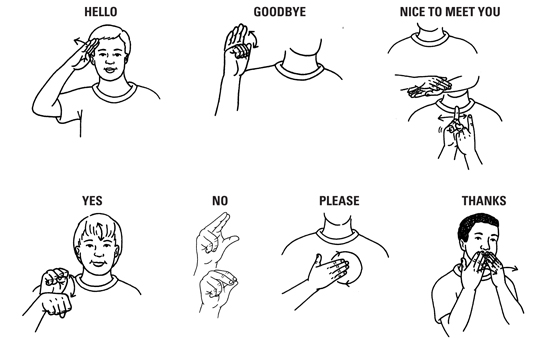 Courtesy of Confessions of a Deafblind Mother www.deafblindconfessions.com